Getting to Know YouMake your own One Page ProfileVARK Learning StylePersonal Wellbeing PlanStarting Points - PSDGive yourself a score for each skill/quality Starting Points – Functional SkillsGive yourself a score for each skillStarting Points - EmployabilityGive yourself a score for each skill/quality Seven Word BiographyWrite your life story in seven words exactly. Think carefully and use words that will sum up your life experiences. Examples:-fostered, moved school, boyfriend, playing football, happier-new brother, mum ill, dog, banger racingTwo Truths and a LieTell us 3 facts about yourself. 2 should be true, 1 should be a lie. List them in any order so we don't know which is which. Remember to make the lie believable and the truths interesting, as this will make the lie harder to guess! Examples:-I play the guitar, I was born in Wales, I once met Simon Cowell-My cousin plays for Arsenal, I love marmite, I've got a tarantulaWhat's in a name?For each letter of your first name, come up with a 
describing word which applies to you. 
You can cheat a bit if you get stuck! 
For example (Jamie):JokerAdaptableMentorImaginativeEasily led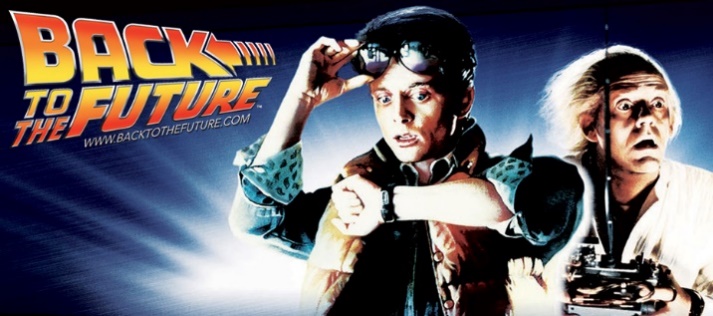 Past, Present, Future 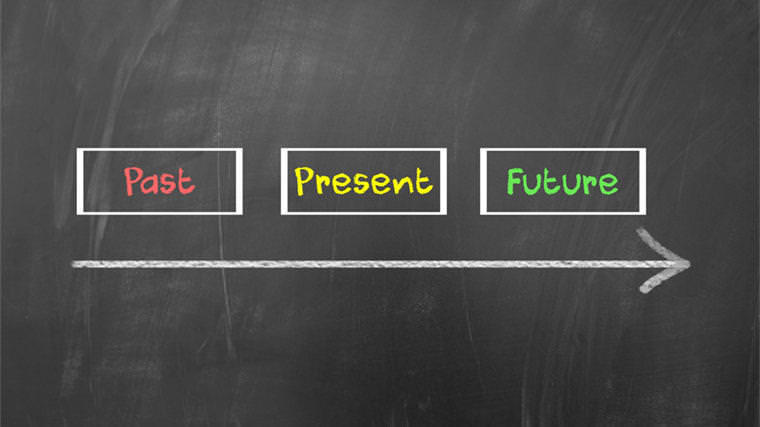 Your task is to draw, brainstorm, write or use any other creative form you wish to design a poster about your past, present and future. This can be as detailed as you like. You could do your past as your experience at school, present as what you do now and future as where you want to be. Your past could be an activity you enjoyed doing before, the present an activity you enjoy doing now and your future could be something you want to become good at…Be as creative as you can. We want to get to know you a bit without having to interview you! We have divided the other side of the page into 3 sections to represents past, present future. You don’t have to use this if you have your own ideas though.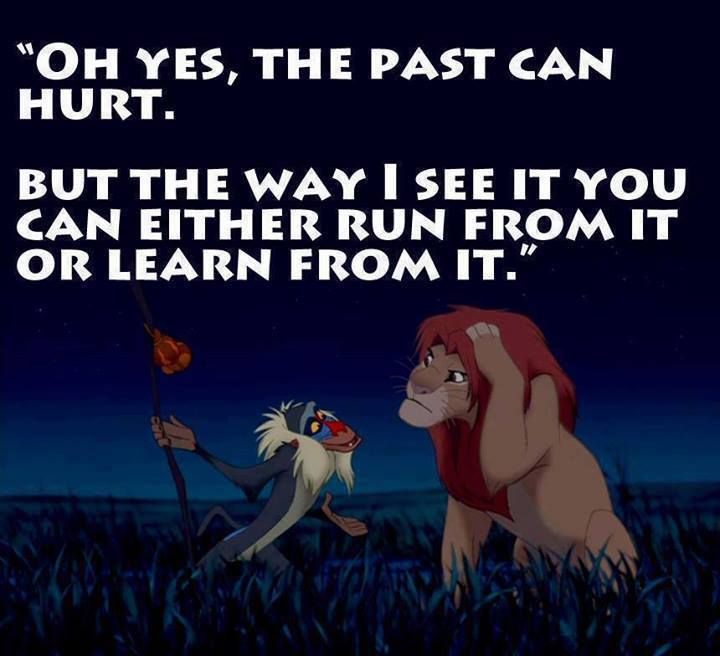 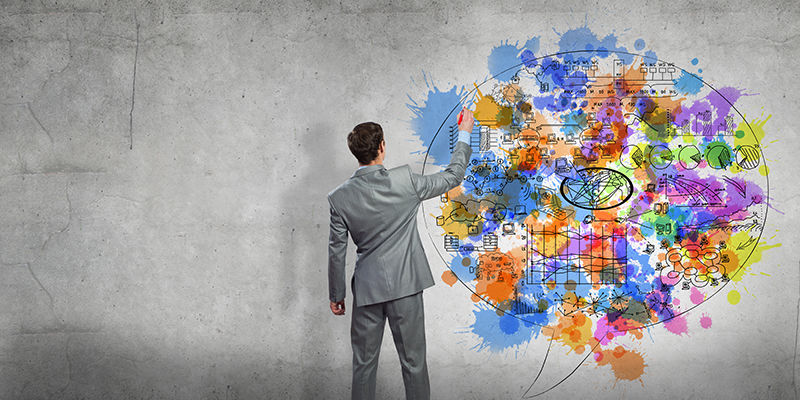 Liam Purton
Lecturer in Inclusive LearningAddy Jenkins
Lecturer in Inclusive LearningTom Marsden
Lecturer in Inclusive Learning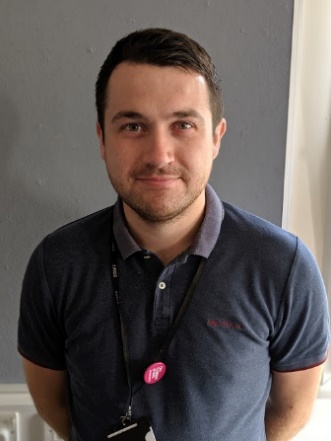 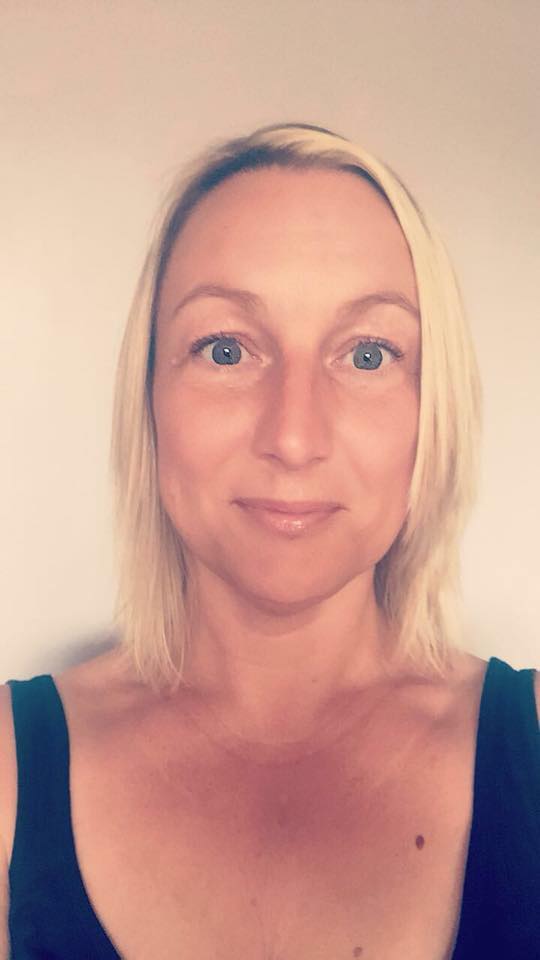 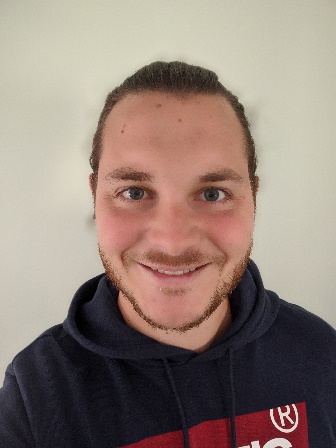 Liam is most likely to enjoy pointless trivia Addy is most likely to have a cuppa in her hands and pinching the biscuits!Tom is most likely to be winding up LiamKelly Boyns
PST in Inclusive LearningJamie Wilks
Lecturer in Inclusive LearningPaula Buckenham
SEN Transition Coordinator/Lecturer 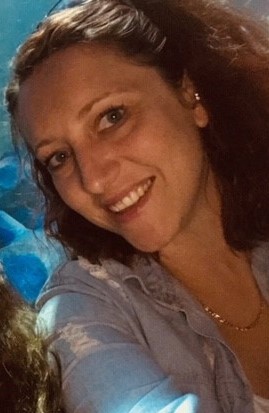 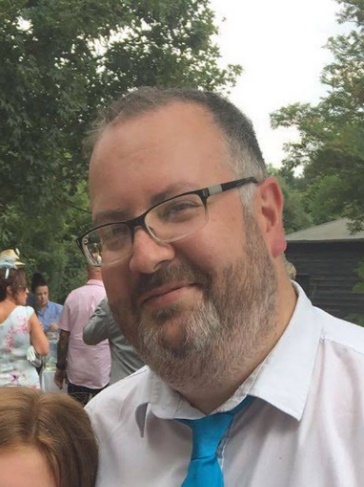 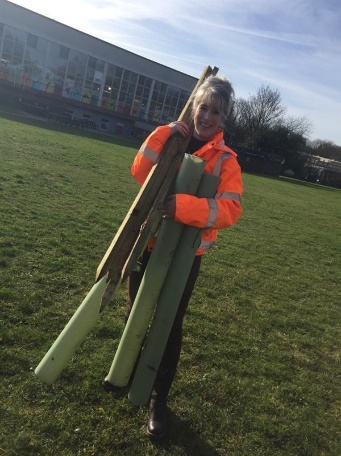 Kelly is Most likely to be kind Jamie is most likely to be the one telling dad jokes!Paula is most likely to bust out bad dance moves during sessions!I would like the Pathway to Achieve course to help me:Tick if yesBuild my confidence and become more independent as a person.Express myself and develop my communication skills in a range of settings.Develop and apply the skills I need for learning, life and work.Use strategies to help me manage problems or challenges.Access appropriate educational, community and work-related opportunities. Recognise ways that I can keep as healthy and well as possible.Make positive choices and progress towards learning, life and work goals.My name is/ I’m known as:My name is/ I’m known as:My name is/ I’m known as:My name is/ I’m known as:Photo/drawing (something important to me):Photo/drawing (something important to me): Things I’d like you to know about me: Things I’d like you to know about me:What people like and admire about me:	What people like and admire about me:	What people like and admire about me:	What people like and admire about me:	How I like to communicate:How I like to communicate:Things I can find difficult are:Things I can find difficult are:How I like to learn:How I like to be supported:How I like to be supported:How I like my feedback:What’s important to me now?What’s important to me now?Skills and strengths I have are:Skills and strengths I have are:Things I’d like to work on for the future are:Things I’d like to work on for the future are:Things I’d like to work on for the future are:Things I’d like to work on for the future are:This Pathway is best for me because…This Pathway is best for me because…This Pathway is best for me because…This Pathway is best for me because…Learning StyleIs this me?		I learn best by…Visual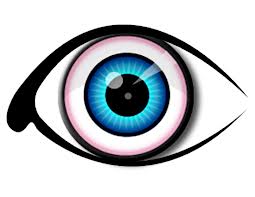 YesSometimesNo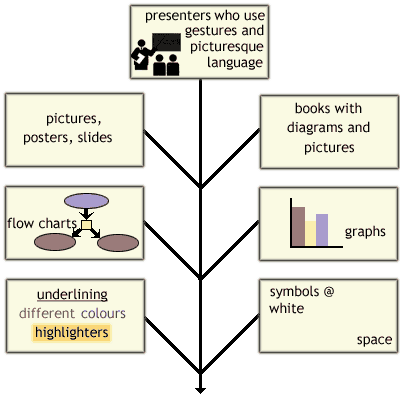 Aural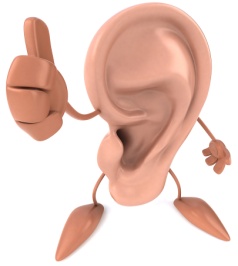 YesSometimesNoParticipating in classes, discussions & tutorials. Discussing topics & new ideas with others Remembering examples, stories & jokes.Explaining relevance of headings/pictures in words. Leaving space in notes to add to later.Read/Write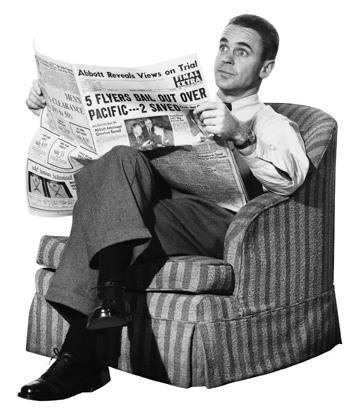 YesSometimesNoUsing and seeing headings, sub-headings & lists. Using dictionaries, definitions and glossaries.Having handouts and textbooks Reading up on things & making notes.Teachers who use words well & have lots of information in sentences & on sheets.Kinesthetic‘hands-on’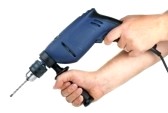 YesSometimesNoUsing all your senses: sight, touch, taste, smell, & hearing.Demonstrations & experiments which show steps to follow a process. Field trips & physical/action activities. Teachers who give real-life examples. Hands-on approaches: fixing things, practical work, computing.                 When I’m feeling good,                I like to…                   Things I find hard to deal with…              What helps me calm down/  feel better?           How I might act when it’s difficult…0 = not good1 = OK2 = good3 = excellentPersonal and Social DevelopmentStarting point score Confidence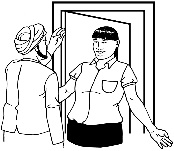 Communication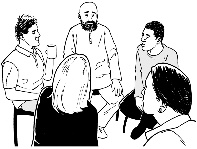 Sharing how I feel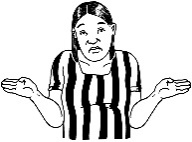  Coping with problems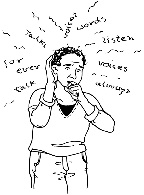 Working with others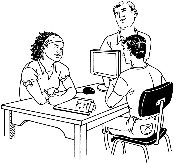 Trying new things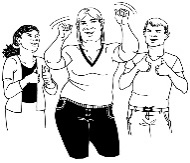 Recognising my skills/ strengths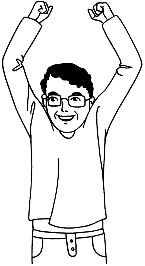 0 = not good1 = OK2 = good3 = excellentFunctional SkillsStarting Point ScoreReading 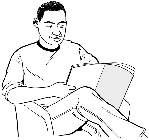 Writing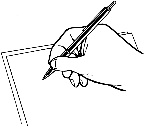 Speaking, Listening and Communication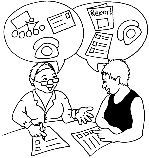   Number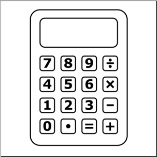       Measure, Shape and  Space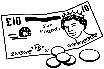 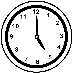 Handling Data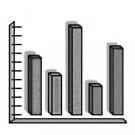 ICT skills 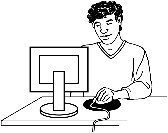 0 = not good1 = OK2 = good3 = excellentWork-related SkillsStarting point ScoreOrganisation/ timekeeping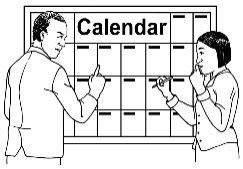 Completing tasks and applications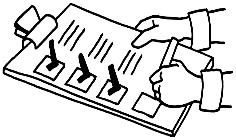 Taking responsibility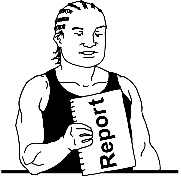 Following 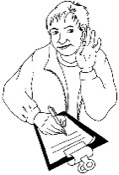 instructionsWorking as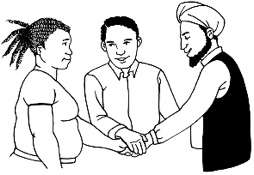 a teamGaining work 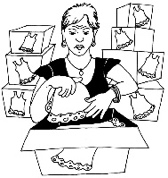 experienceJob searching /CV building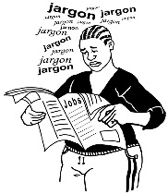 Interview skills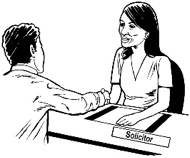 